The Governor’s Office of Volunteer Services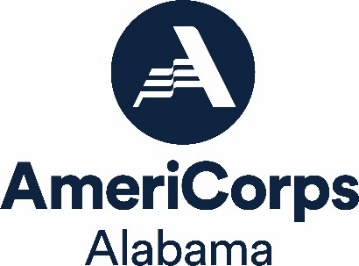 PROGRAM DESIGN INSTRUCTIONSThe Program Design is a graphic presentation of the proposed program structure. It must include the following:AmeriCorps member supervision and staffing structure as outlined in the budget narrative (e.g. title, percentage of time on the grant), including member supervisors, program management, and other key functional roles.All placement site names where members will actually perform service activities outlined in the performance measures.Number of member position types per site.See example below. Sunrise Mentoring Program Diagram (EXAMPLE)